Администрация Каргасокского района                     15:00(время составления акта)АКТ ПО РЕЗУЛЬТАТАМ ПРОВЕРКИПо адресу: Томская область, Каргасокский район, с. Каргасок, ул. Советская, д. 49,                                                                             (место проведения проверки)На основании: распоряжения Администрации Каргасокского района от 10.11.2022 № 591  «О проведении проверки эффективности использования и сохранности муниципального имущества»(вид документа с указанием реквизитов (номер, дата)была проведена  	плановая документарная и выездная проверка в отношении: (плановая/внеплановая, документарная/выездная)Муниципального бюджетного дошкольного образовательного учреждения «Каргасокский детский сад № 27»(наименование юридического лица, фамилия, имя, отчество (последнее – при наличии) физического лица/индивидуального предпринимателя)Общая продолжительность проверки: 30 календарных днейС копией распоряжения о проведении проверки ознакомлен(ы): (заполняется при проведении выездной проверки)Заведующий МБДОУ «Каргасокский детский сад № 27»                                       С.А. Нестерова(фамилии, инициалы, подпись, дата)Лица, проводившие проверку: главный специалист по работе с имуществом отдела по управлению муниципальным имуществом и земельными ресурсами Администрации Каргасокского района – Войтик Виктория Михайловна, ведущий специалист по работе с имуществом отдела по управлению муниципальным имуществом и земельными ресурсами Администрации Каргасокского района – Эльшайдт Светлана Валерьевна.При проведении проверки присутствовали: Заведующий МБДОУ «Каргасокский детский сад № 27»   С.А. Нестерова.               В ходе проведения проверки установлено, что Муниципальному бюджетному дошкольному образовательному учреждению «Каргасокский детский сад № 27» в безвозмездное пользование передано следующее муниципальное имущество:  по договору безвозмездного пользования от 30.04.2020 № 3/20:               -  нежилое здание, общая площадь 1126,3 кв. м., расположенное по адресу: Томская область, Каргасокский район, с. Каргасок, ул. Советская, д. 49, кадастровый номер 70:06:0101002:1616;               - нежилое здание, реконструкция детского сада № 27 «Аленушка» (строительство двухэтажного здания с переходом в существующее двухэтажное здание) 70:06:0101002:1616), общая площадью 1911,5 кв. м., расположенное по адресу: Томская область, Каргасокский район, с. Каргасок, ул. Советская, д. 49, корпус 2, кадастровый номер 70:06:0101002:2995.Произведен осмотр зданий. Здания находятся в нормальном состоянии и используются учреждением в соответствии с уставной деятельностью. Недвижимое имущество используется по прямому назначению, функциональное, техническое состояние и его сохранность поддерживается.- нежилое здание, реконструкция детского сада № 27 «Аленушка», насосная станция пожаротушения, общая площадь 12 кв. м., расположенное по адресу: Томская область, Каргасокский район, с. Каргасок, ул. Советская, д. 49, кадастровый номер 70:06:0101002:2984;- сооружение (для наружного пожаротушения), реконструкция детского сада № 27 «Аленушка» (строительство двухэтажного здания с переходом в существующее двухэтажное здание), резервуары противопожарного запаса воды, площадь 240 куб. м., расположенное по адресу: Томская область, Каргасокский район, с. Каргасок, ул. Советская, д. 49, корпус 2, кадастровый номер 70:06:0101002:3005;- сооружение (для наружного пожаротушения), реконструкция детского сада № 27 «Аленушка», сети наружного пожаротушения с пожарными гидрантами, протяженность 54 м, расположенное по адресу: Томская область, Каргасокский район, с. Каргасок, ул. Советская, д. 49, кадастровый номер 70:06:0101002:2988;- сооружение (электроснабжение детского сада), реконструкция детского сада № 27 «Аленушка», дизель генератор ТСС Д-150с-Т400-ЗРМ19 в контейнере типа «Север», площадь 8,1 кв. м., расположенное по адресу: Томская область, Каргасокский район, с. Каргасок, ул. Советская, д. 49, кадастровый номер 70:06:0101002:2992;- сооружение (теплоснабжение детского сада), реконструкция детского сада № 27 «Аленушка», тепловые сети, протяженность 116 м, расположенное по адресу: Томская область, Каргасокский район, с. Каргасок, ул. Советская, д. 49, кадастровый номер 70:06:0101002:2987;- сооружение (водоснабжение детского сада), реконструкция детского сада № 27 «Аленушка», сети водоснабжения, протяженность 54 м, расположенное по адресу: Томская область, Каргасокский район, с. Каргасок, ул. Советская, д. 49, кадастровый номер 70:06:0101002:2985;- сооружения канализации, реконструкция детского сада № 27 «Аленушка», сети канализации, протяженность 76 м, расположенное по адресу: Томская область, Каргасокский район, с. Каргасок, ул. Советская, д. 49, кадастровый номер 70:06:0101002:2986;- сооружение (иное сооружение (электроснабжение детского сада), реконструкция детского сада № 27 «Аленушка». Кабельная линия сети 0.4 кВ, протяженность 310 м, расположенное по адресу: Томская область, Каргасокский район, с. Каргасок, ул. Советская, д. 49, кадастровый номер 70:06:0101002:2993»Произведен осмотр сооружений. Сооружения находятся в нормальном состоянии, используются по прямому назначению, функциональное, техническое состояние и их сохранность поддерживается.В ходе проверки по данному договору нарушений не выявлено.2.  по договору безвозмездного пользования от 11.01.2019 № 4/19:               -  квартира, общая площадь 17,4 кв. м., Томская область, Каргасокский район, с. Каргасок, ул. Гоголя, д. 14, кв. 14, кадастровый номер 70:06:0101002:2001;               -  квартира, общая площадь 17,5 кв. м., Томская область, Каргасокский район, с. Каргасок, ул. Гоголя, д. 14, кв. 22, кадастровый номер 70:06:0101002:2009.Произведен осмотр квартир. Квартиры находятся в нормальном состоянии, используются по прямому назначению, функциональное, техническое состояние и их сохранность поддерживается.В ходе проверки по данному договору нарушений не выявлено.            В  оперативное управление передано следующее муниципальное имущество:по договору на право оперативного управления от 14.12.2012 № 9:             - не жилое здание (овощехранилище), общая площадь 36,2 кв.м., Томская область, Каргасокский район, с. Каргасок, ул. Советская, д. 49, стр. 1, кадастровый номер 70:06:0101002:1617.Произведен осмотр здания. Здание находится в нормальном состоянии и используются учреждением в соответствии с уставной деятельностью. Недвижимое имущество используется по прямому назначению, функциональное, техническое состояние и его сохранность поддерживается.В ходе проверки по данному договору нарушений не выявлено. Муниципальному бюджетному дошкольному образовательному учреждению  «Каргасокский детский сад № 27»  предоставлены два земельных участка в постоянное (бессрочное) пользование:- общей площадью 4200 кв.м., по адресу: Томская область, Каргасокский района, с. Каргасок, ул. Советская, 49, кадастровый номер 70:06:0101002:0649. На основании постановления Администрации Каргасокского района от 04.07.2007 № 266-з «О предоставлении земельного участка в постоянное (бессрочное) пользование МДОУ Каргасокский детский сад № 27 «Аленушка» общеразвивающего вида по  адресу: с. Каргасок, ул. Советская, 49 из земель населенного пункта Каргасокского сельского поселения»; - общей площадью 3872 кв.м., по адресу: Томская область, Каргасокский района, с. Каргасок, ул. Советская, 49, кадастровый номер 70:06:0101002:2701. На основании постановления Администрации Каргасокского района от 18.11.2013 № 413-з «О предоставлении земельного участка в постоянное (бессрочное) пользование МБДОУ Каргасокский детский сад № 27 «Аленушка» общеразвивающего вида по  адресу: Томская область, Каргасокский район, с. Каргасок, ул. Советская, 49, из земель населенных пунктов Каргасокского сельского поселения». Государственная регистрация постоянного (бессрочного) пользования произведена.В ходе проверки установлено: Отсутствие нарушений в использовании по назначению и сохранности муниципального имущества, переданное в безвозмездное постоянно (бессрочное) пользование муниципальному учреждению.  Имущество используется по прямому назначению, функциональное, техническое состояние и его сохранность поддерживается.Прилагаемые к акту документы: Копия распоряжения о проведении проверки с отметкой о вручении, копия договора безвозмездного пользования, копии свидетельств о государственной регистрации права, фотографии.Подписи лиц, проводивших проверку                                                                              В.М. Войтик              	                                                                                                                                           С.В. ЭльшайдтС актом проверки ознакомлен(а), копию акта со всеми приложениями получил(а): (фамилия, имя, отчество (последнее – при наличии), должность руководителя, иного должностного лица или уполномоченного представителя юридического лица, индивидуального предпринимателя (физического лица) его уполномоченного представителя)(подпись)Пометка об отказе ознакомления с актом проверки: (подпись уполномоченного должностного лица (лиц), проводившего проверку)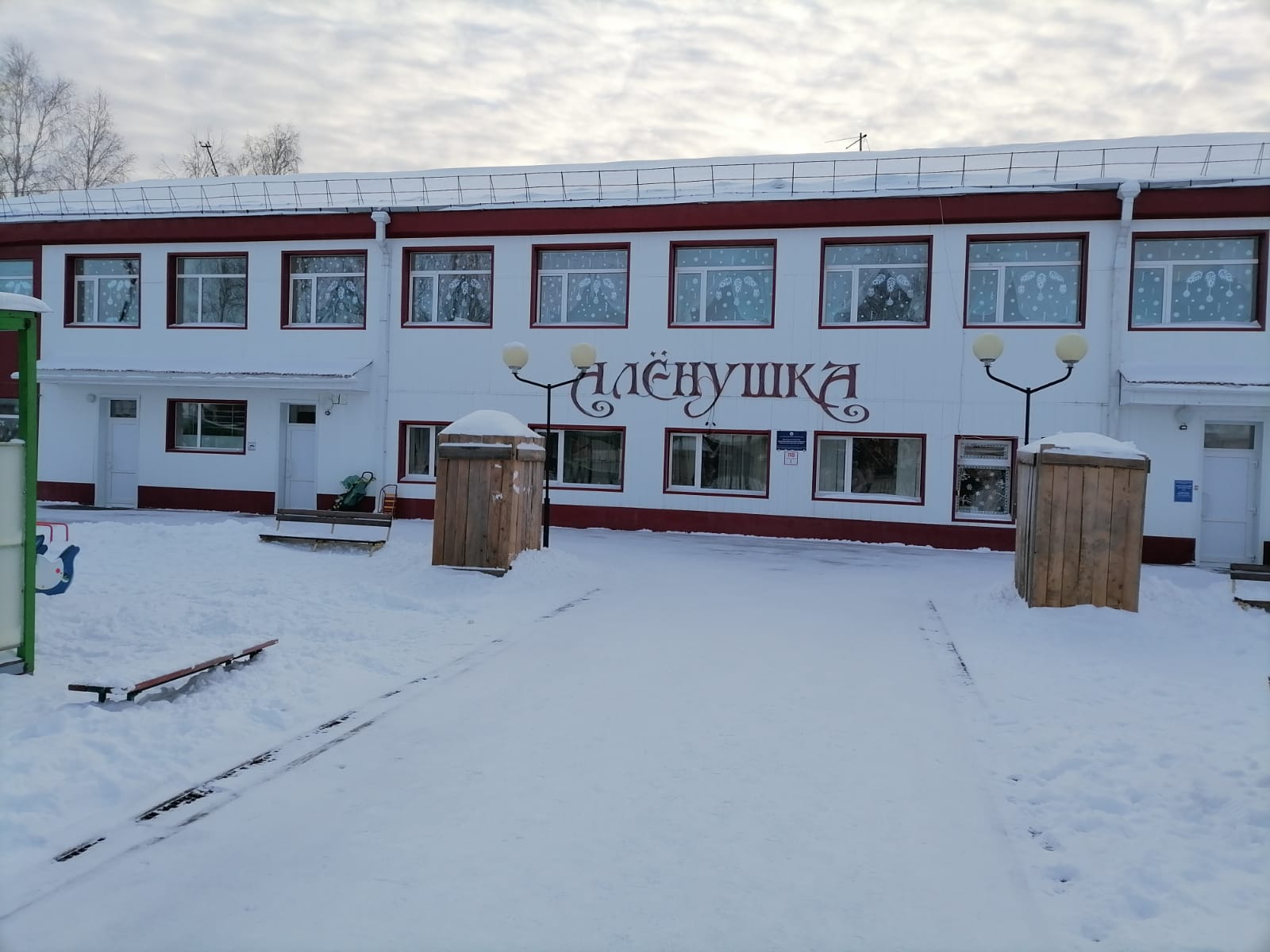 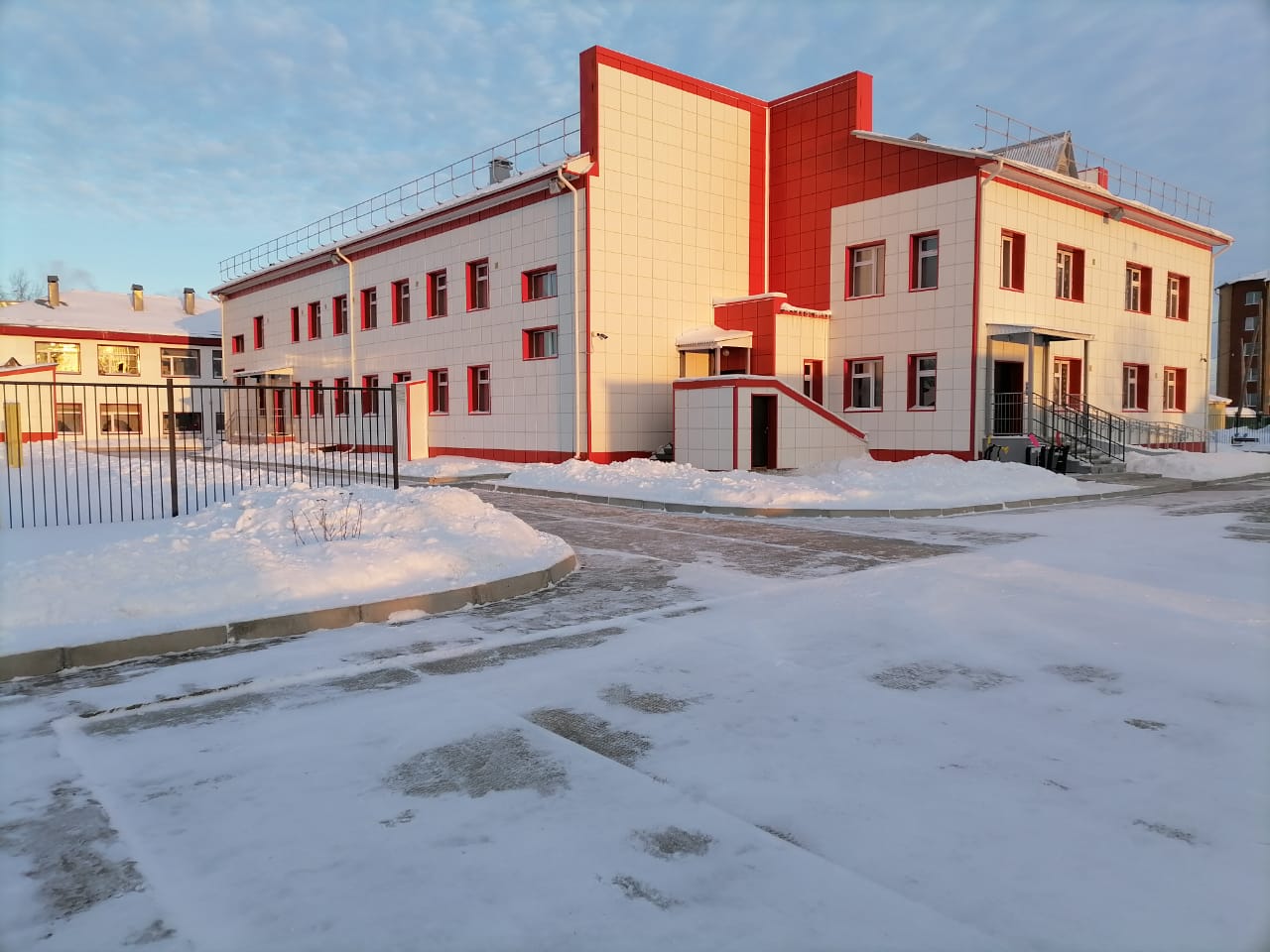 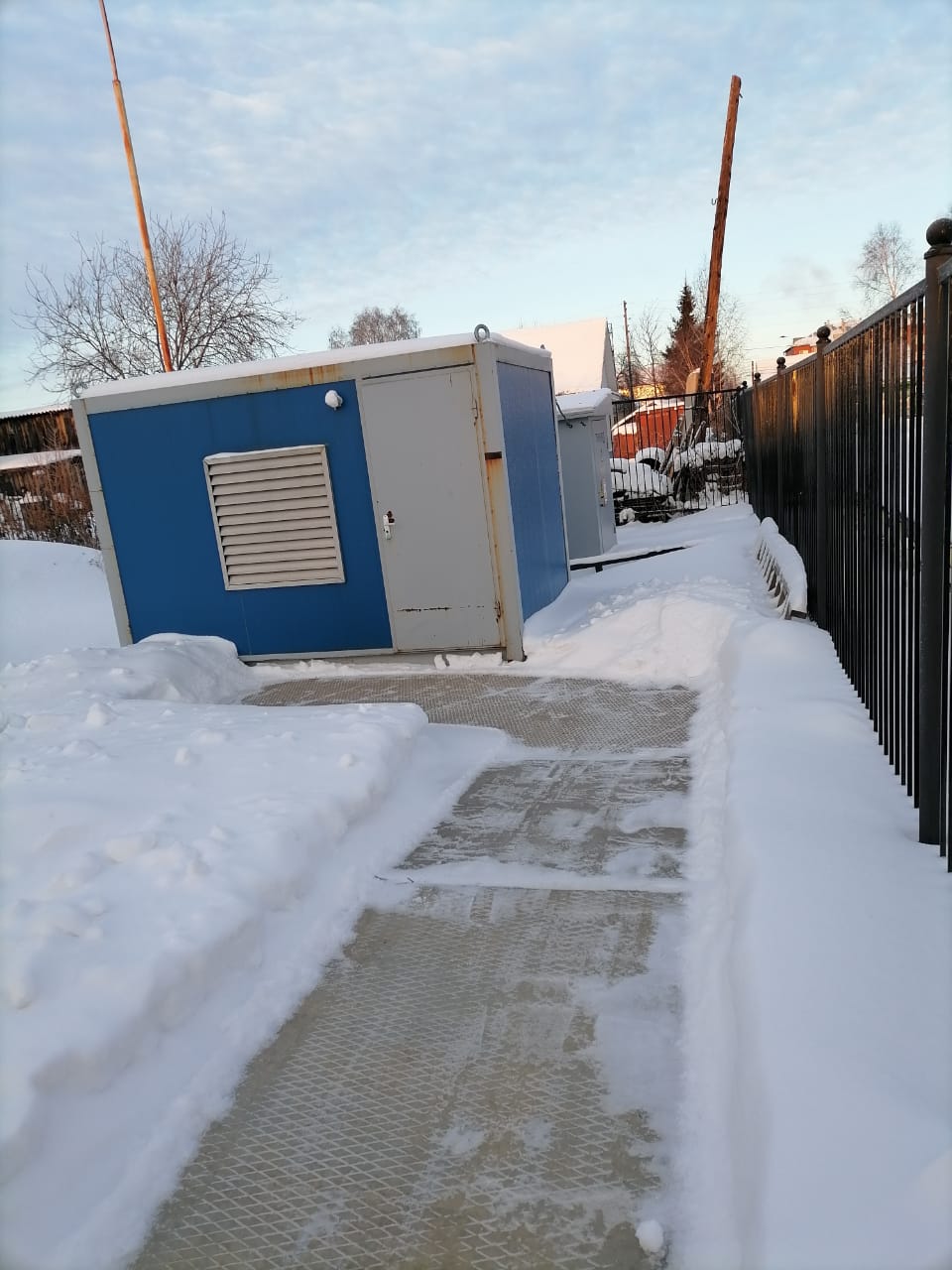 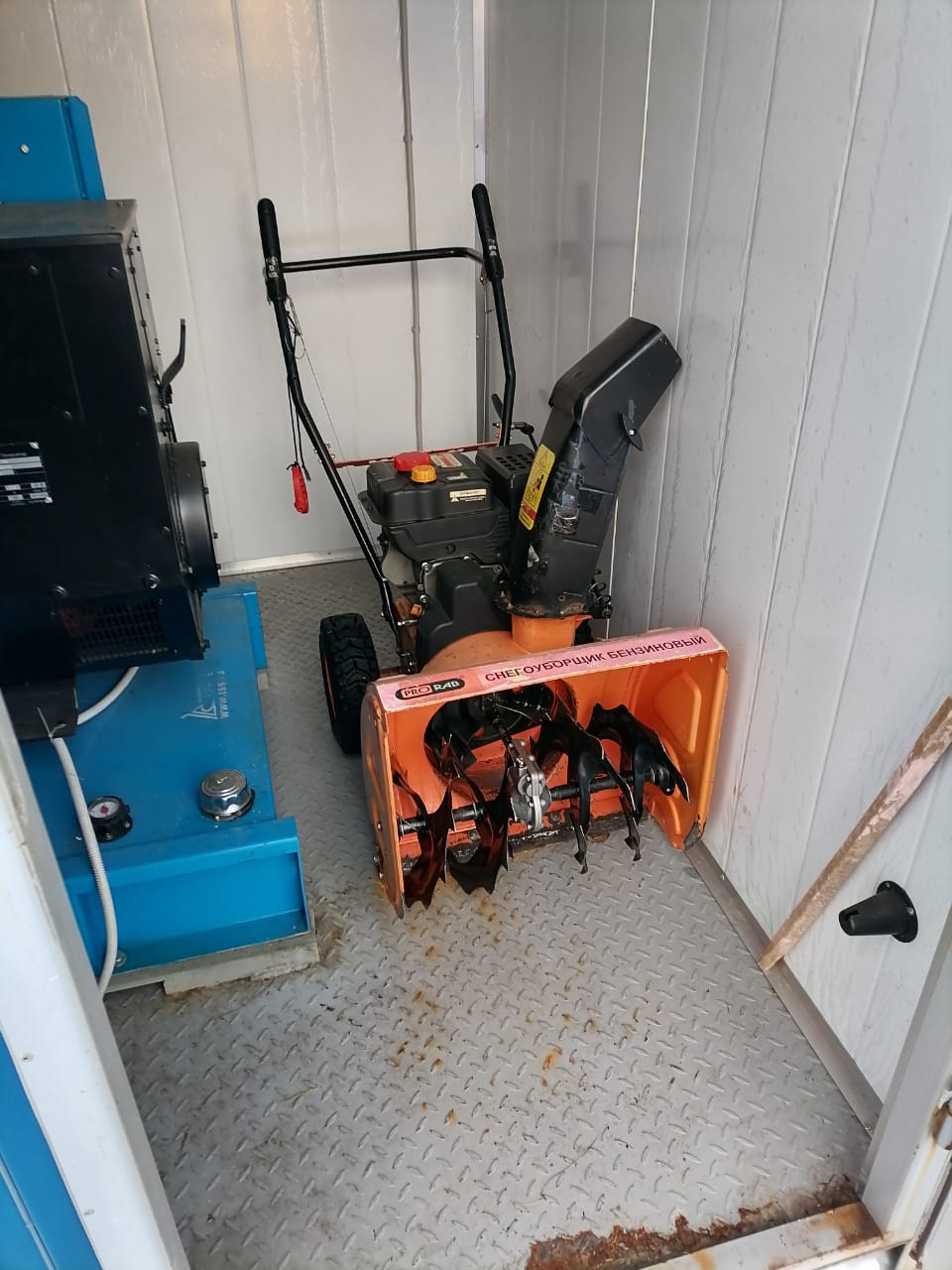 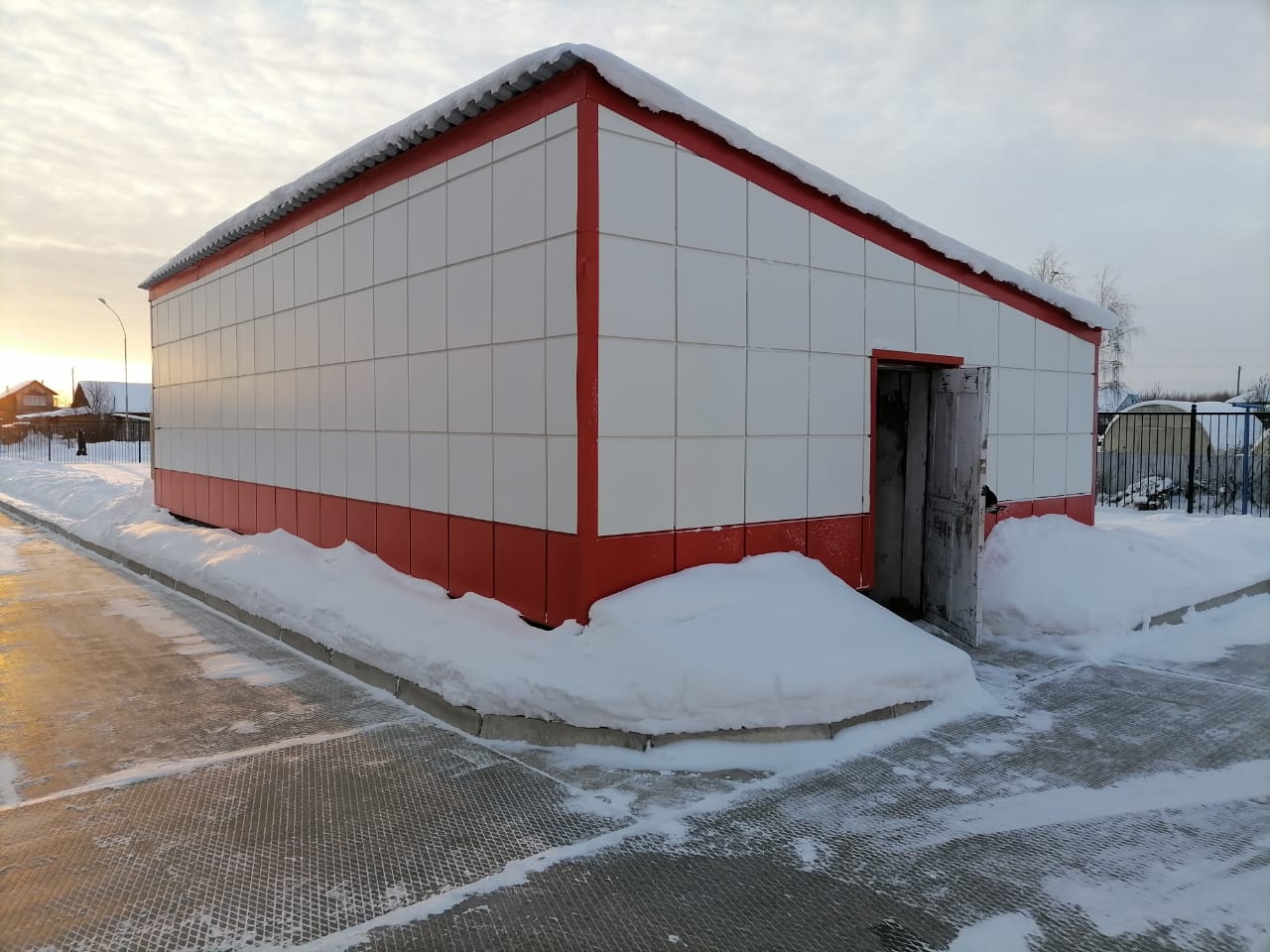 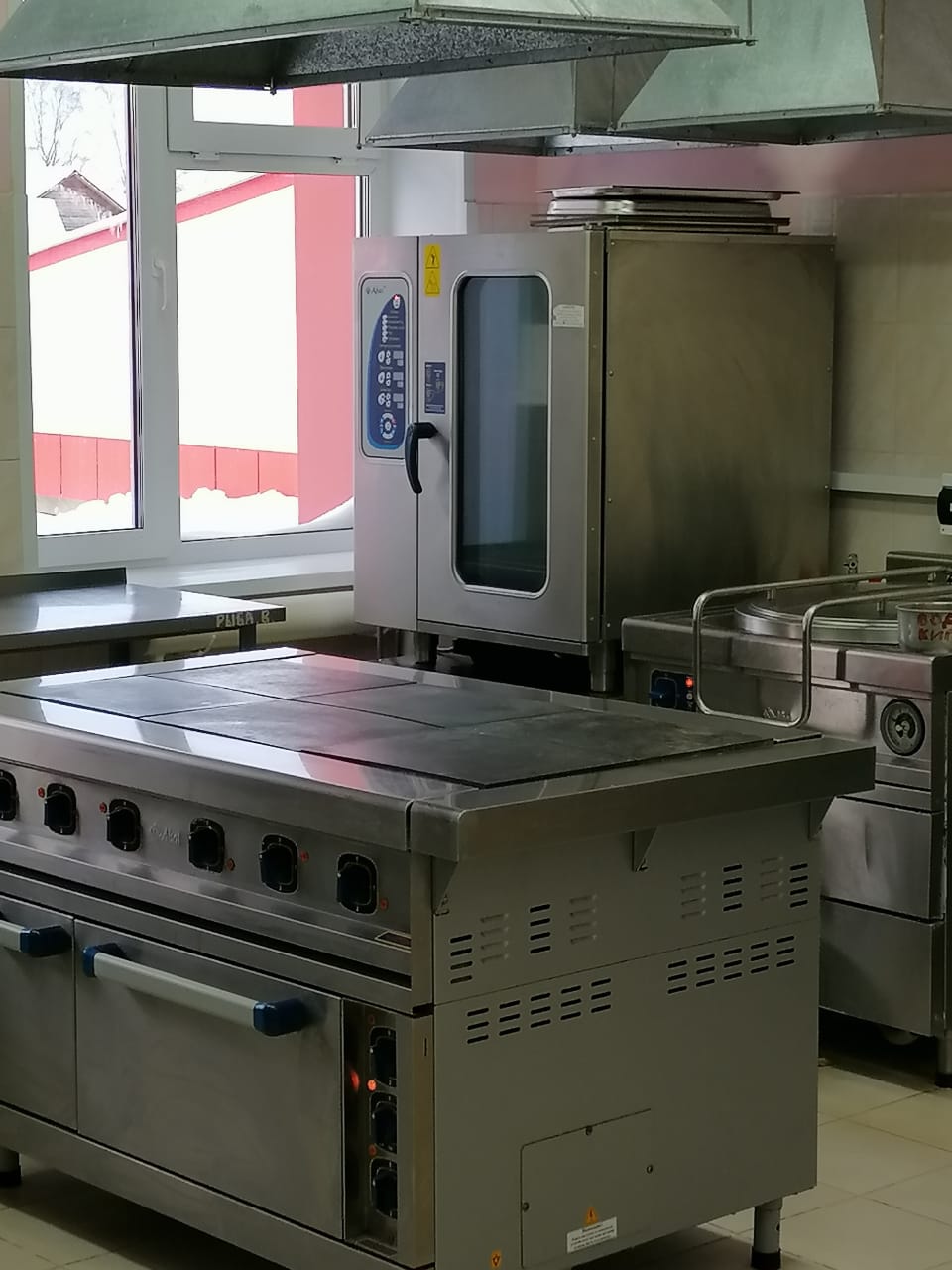 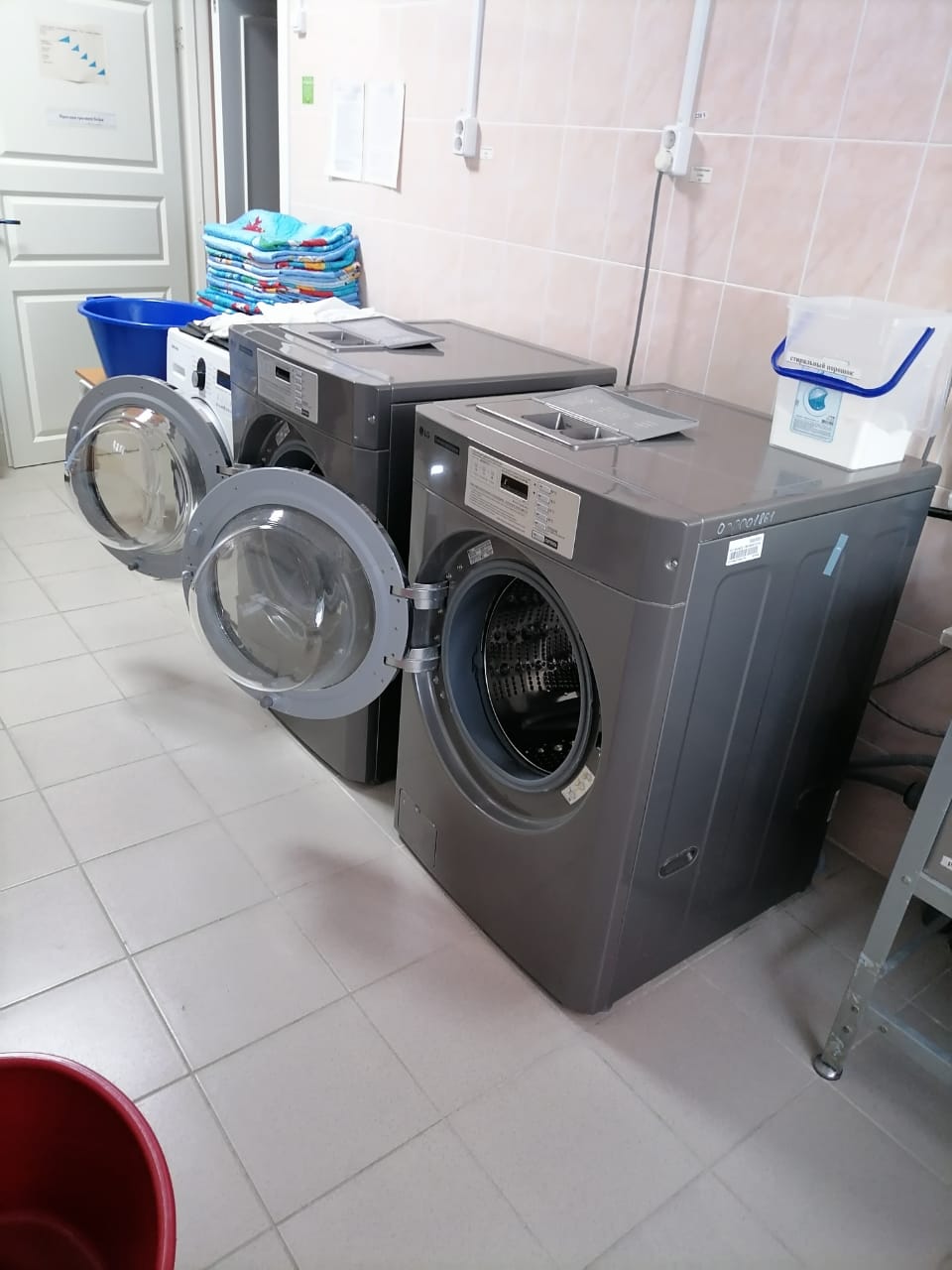 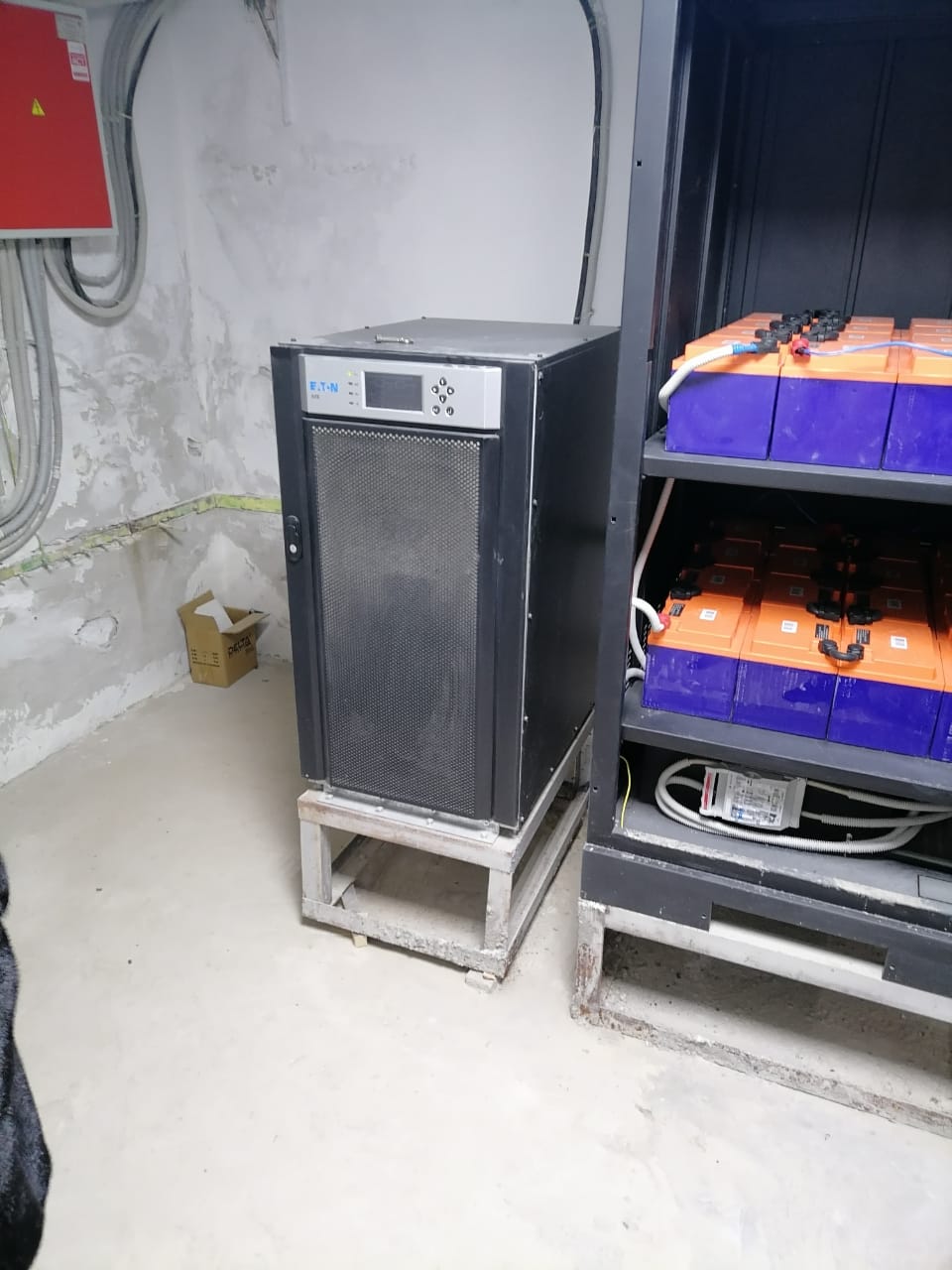 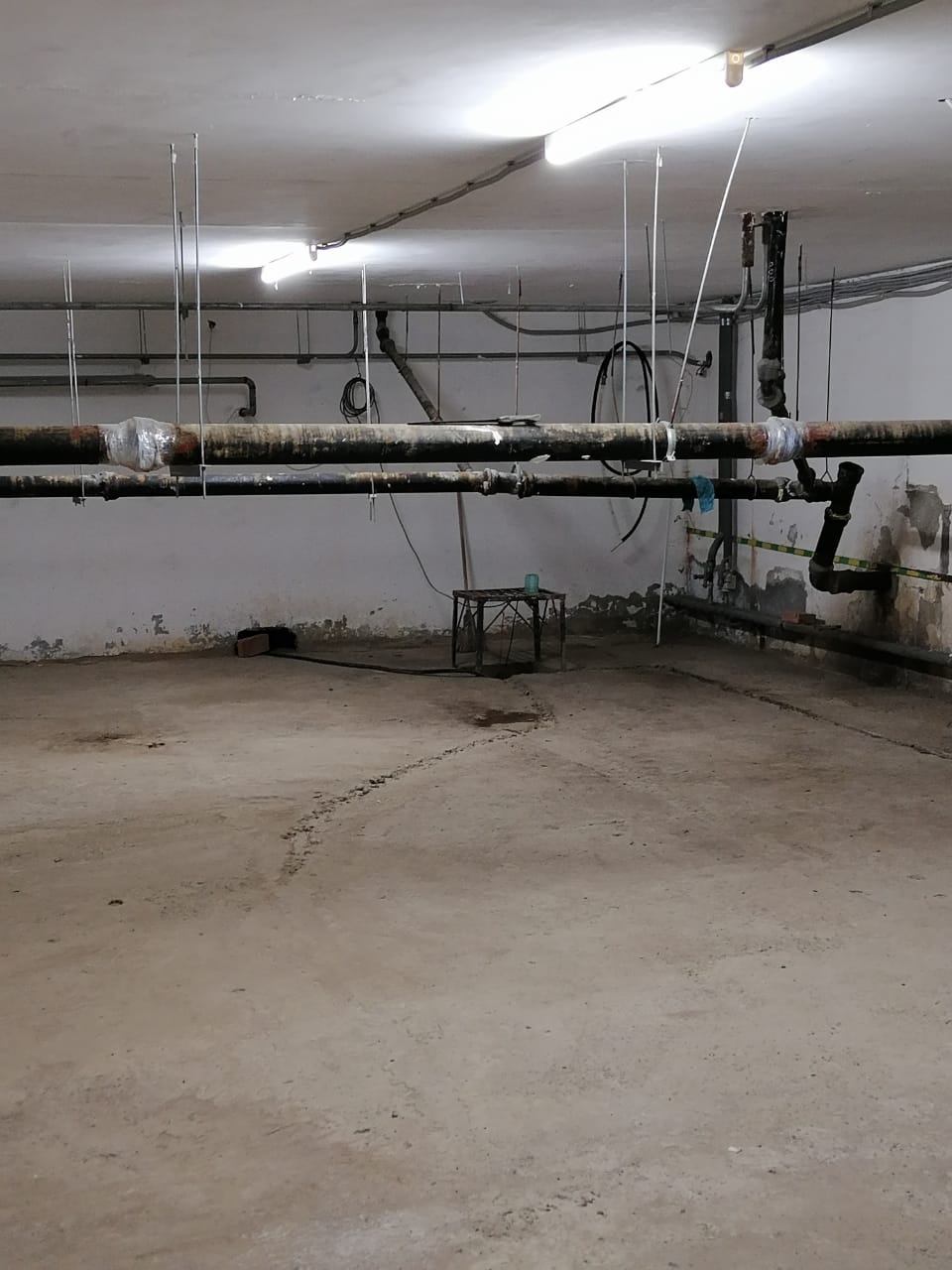 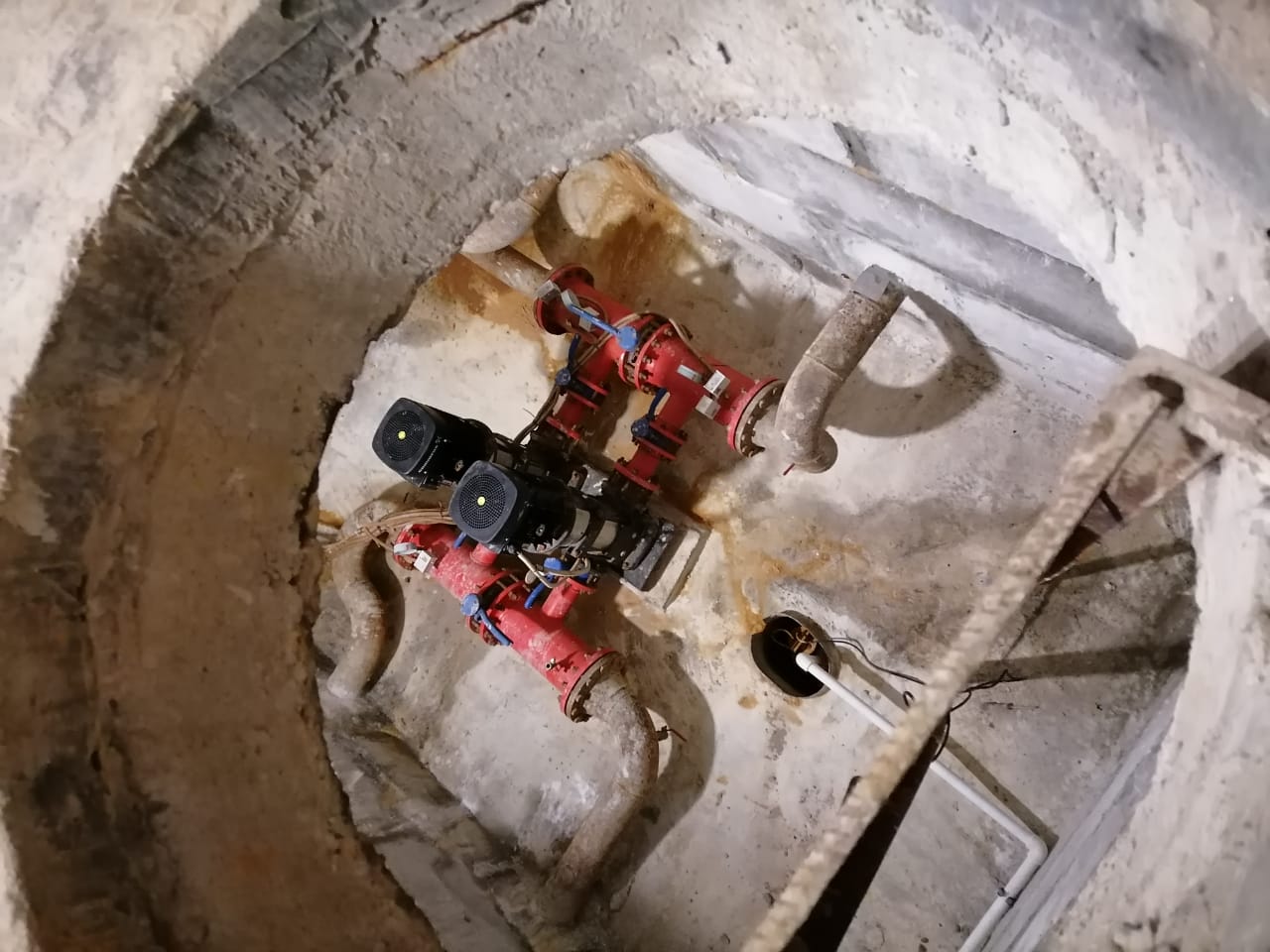 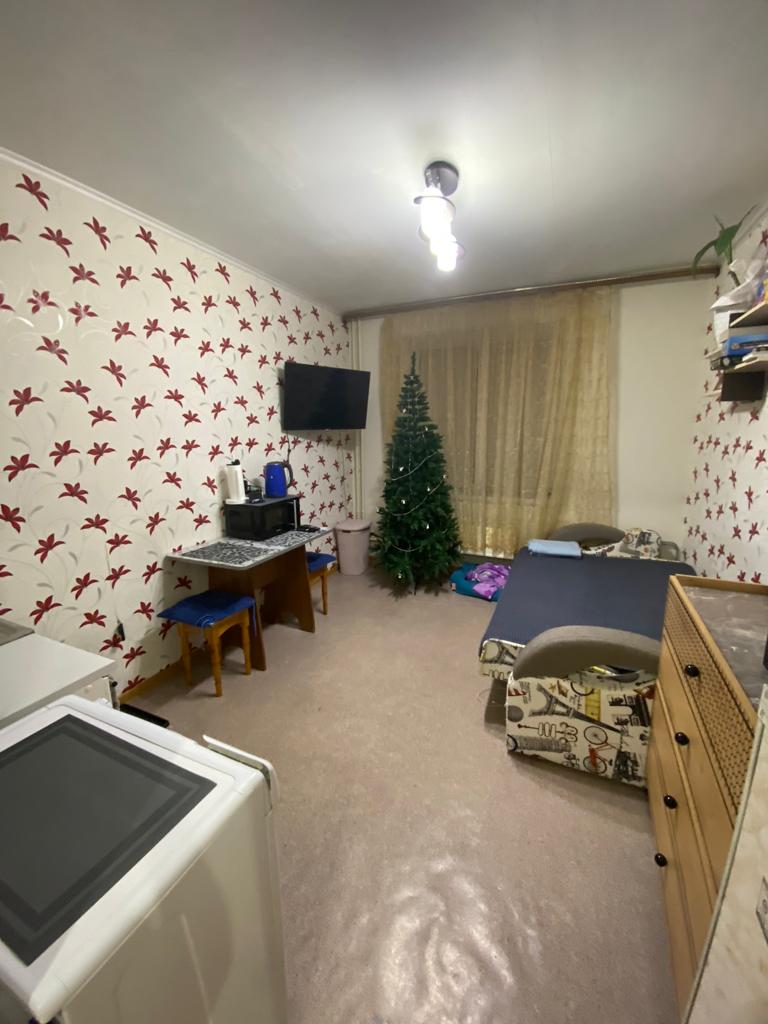 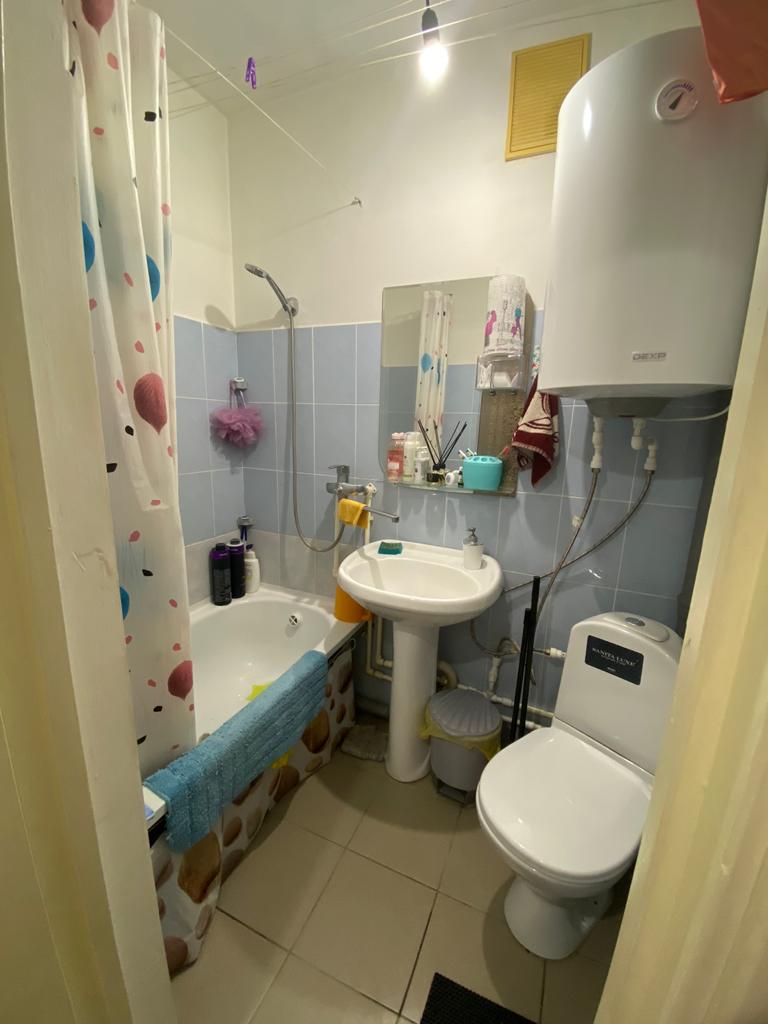 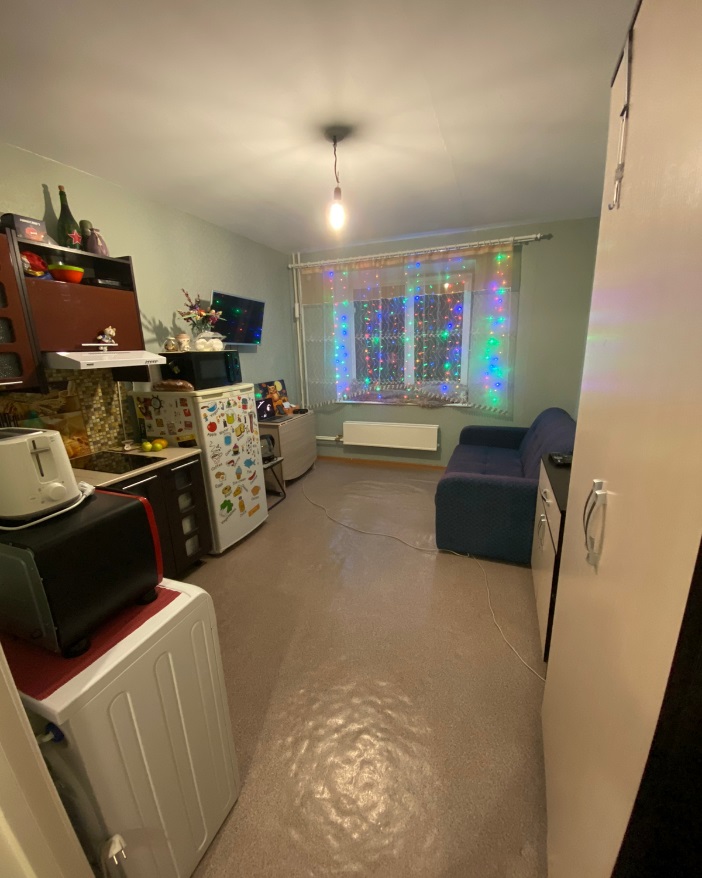 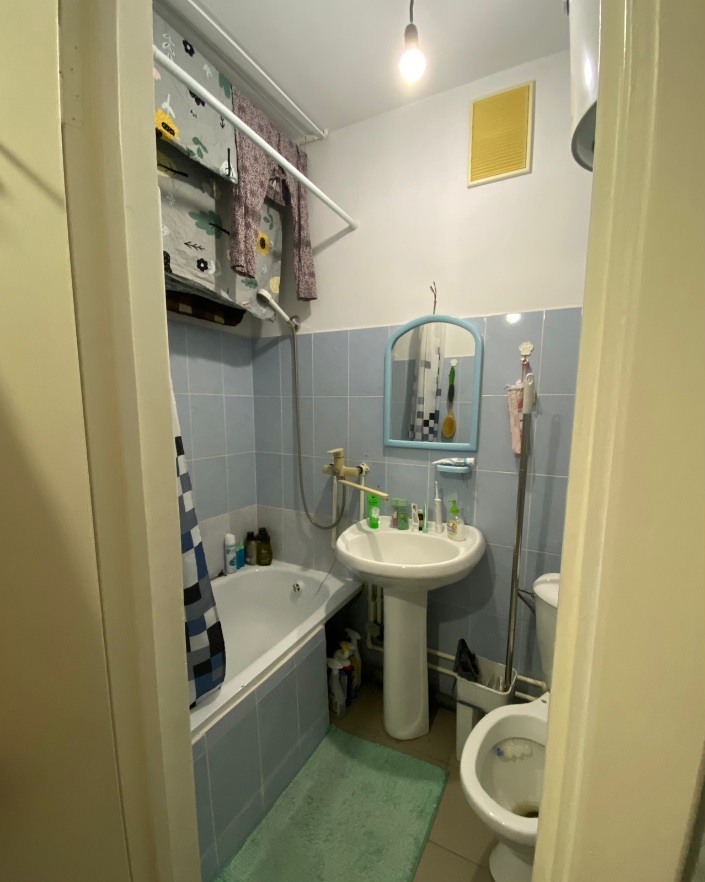 с. Каргасок  «13 »декабря2022г.г.(место составления акта)(              (дата составления акта)(              (дата составления акта)(              (дата составления акта)(              (дата составления акта)(              (дата составления акта)(              (дата составления акта)№4“”20г.